1. Необходимо перенести главное меню (можно продублировать) в кнопку на форме «Меню» чтобы при нажатии выходил список главного меню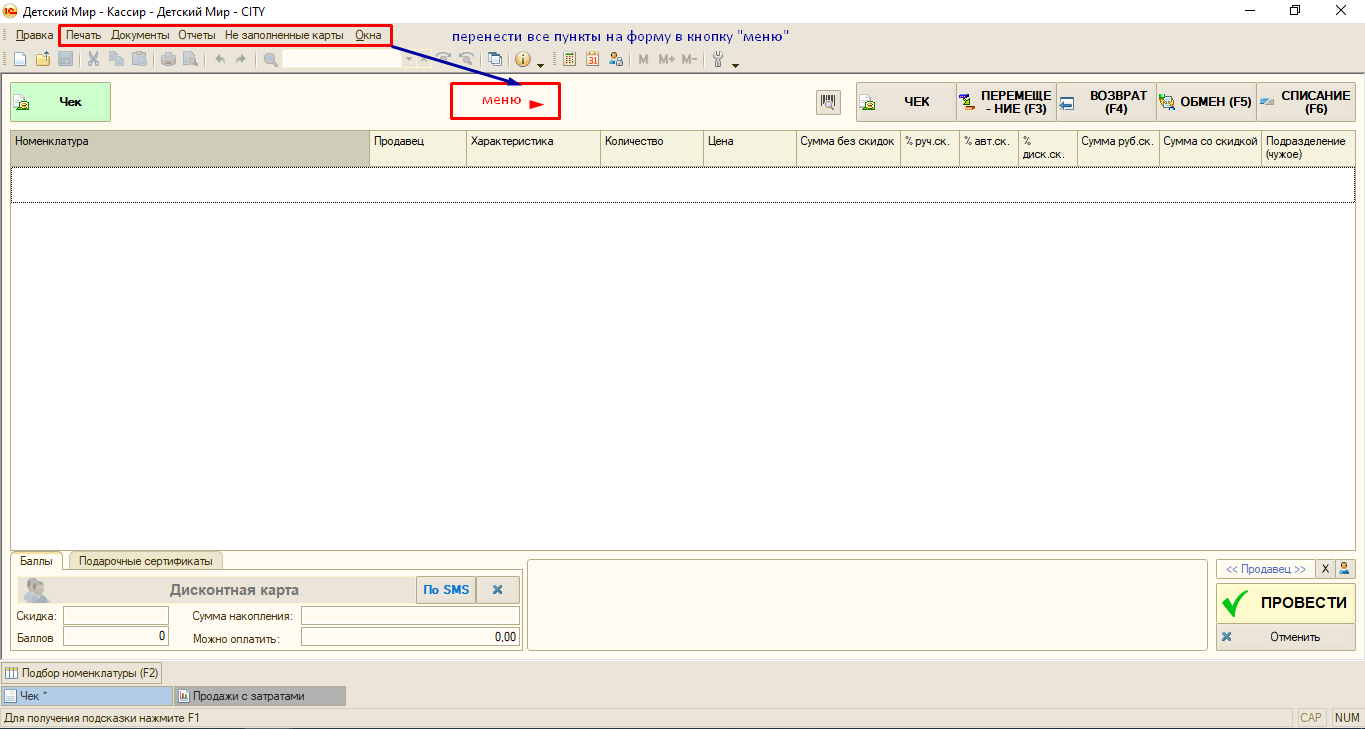 Акции:Добавить кнопку «Акции» на формупри нажатии — вызов в отдельной форме выпадающего списка со списком акций:орпропри нажатии «активировать» активируем акцию и применяем её к данным в форме «ИК_Форма документа» (основная форма)по нажатии «активировать»проверяем какие товары из отобранных в ИК_Форма документа соответствуют выбранной акции:1. «1+1=3»Проверка:Должно быть не менее 3 товаров из отбора в настройкахЕсли необходимых товаров менее 3, то выводим предупреждение «недостаточно товаров участвующих в акции» и скидки не применяем.Если есть от 3 до 5 товаров, то применяем скидку исходя из товара с наименьшей ценойКак считаем: Стоимость минимального товара ДЕЛИМ на «сумму чека без скидок” и УМНОЖАЕМ на 100 = «% скидки на каждую строку чека»«% скидки» (с точностью .00) на каждую строку чека» вставляем в поля «ручная скидка» в каждую строку где есть участвующий в акции товар.Обновляем таблицу (если необходимо) чтобы скидка рассчиталась в «итоге»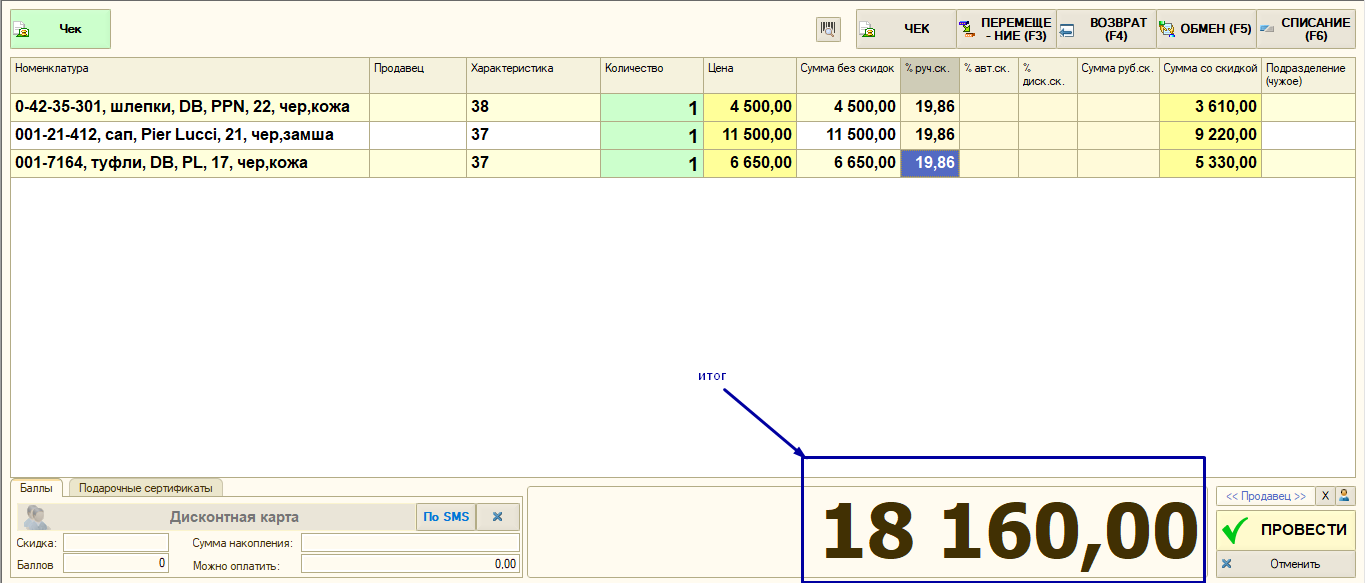 2. Скидка на вторую паруПроверяем сколько товаров, соответствующих отбору в табличной части, должно быть больше или равно 2Как считаем: Устанавливаем % скидки из настроек в строку чека с минимальной ценой товара участвующего в акции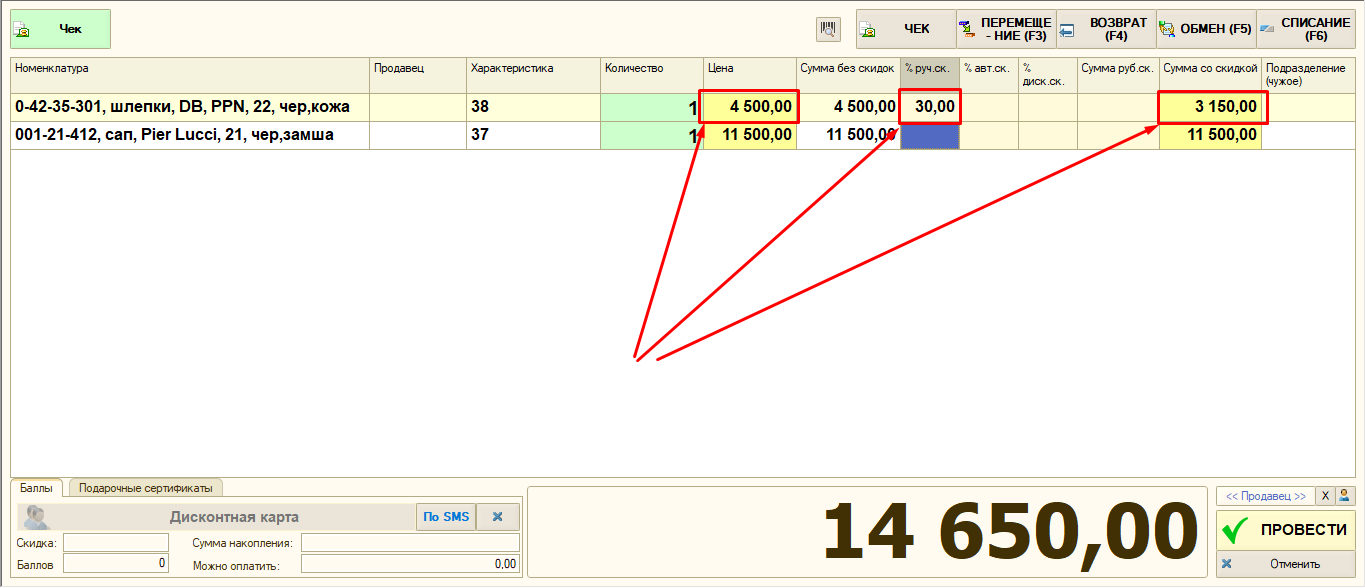 3.Скидка  если товаров больше или равноПроверяем сколько товаров, соответствующих отбору в табличной части,если соответствует «акции», то применяем скидку из настроек к каждому соответствующему товару в таблице (ручная скидка)если нет, то выводим предупреждение: количество товаров в чеке недостаточно для участия в акции3.Скидка  если сумма чека попадает в диапазонпроверяем соответствие суммы в итоге чека, если попадает в диапазон из настроек, то ставим соответствующий % скидки в каждую строку документаДля использования акций нужно создать документ «настройки акций»закладки в документе: для каждой акции своя:НАСТРОЙКИ по механике в Документе :Общее:!!! Для каждой акции мы отбираем не номенклатуру по отдельности , а номенклатуру по свойствам. Соответственно должно быть окно отбора (в каждой закладке свой отбор), в котором список вида:Для каждой акции установливается срок (диапазон от дата ( от 00:00:00)  и до дата(23:59:59), в т.ч. будущей датойОдновременно действующими могут быть несколько акций, но применить можно только одну!Устанавливаем акции отдельно для разных подразделений путем отбора (подразделение равно, не равно, в списке, не в списке)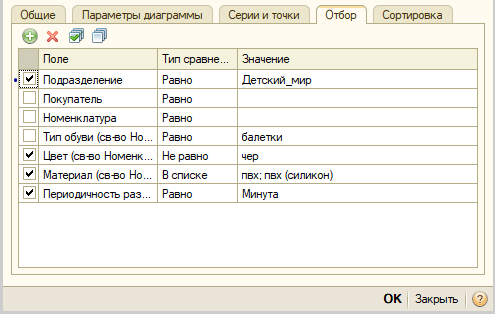 таким образом при нажатии у кассира «активировать», должна пройти проверка на соответствие отобранных свойств товаров из формы документа отбору в настройках акции, и если соответствует применить акцию.Если какая-то строка не соответствует, И ПРИ ЭТОМ НЕ ХВАТАЕТ других товаров для участия в акции, то написать предупреждение:свойство «имя свойства»: «значение свойства» товара «наименование товара» не участвует в акции «наименование акции»,НЕДОСТАТОЧНО ТОВАРОВзамените или добавьте другой товар!1+1=3При единовременной покупке 3-х (Трёх) товаров, Покупателю предоставляется скидка на чек в размере 100% стоимости товара с наименьшей ценой в чеке.Величина скидки равномерно распределяется между всеми товарами в чекеСкидка на второй товарПравило делаем скидку на строку товара (участвующего в акции) с наименьшей ценой.Настройки:минимальное кол-во товаров =? (что это) минимальная стоимость 1 товара для акции в рубляхскидка в % на товар с минимальной ценойСкидка если товаров больше или равно (все варианты)кол-во товаров для акцииноминал скидки для каждой строкипредусмотреть вариант различной скидки при разном кол-ве товаровнапример:1 товар = 0%2 товара = 10%3 товара = 20%4 товара = 30% и т.пили:1 товар = 0%2 товара = 0%3 товара = 20%4 товара = 20% и т.п4. Скидка если сумма документа больше или равнонастройки:1. уровень больше или равно ____  , % скидки =2. уровень от _____и до_______, % скидки =3 уровень от ______ до _______, % скидки =4 уровень от ______ до _______, % скидки =5. Скидка «комплект» ЧТО ЭТО???настройки:свойство первого товара — отборсвойство товара комплекта — отборскидка в % на второй товарПо отборам:Для каждой акции мы отбираем не номенклатуру по отдельности , а номенклатуру по свойствам. Соответственно должно быть окно отбора (в каждой закладке свой отбор), в котором список вида:таким образом при нажатии у кассира «активировать», должна пройти проверка на соответствие отобранных свойств товаров из формы документа отбору в настройках акции, и если соответствует применить настройку.Если не соответствует то написать предупреждение:свойство «имя свойства»: «значение свойства» товара «наименование товара» не участвует в акции «наименование акции»